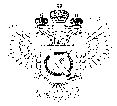 «Федеральная кадастровая палата Федеральной службы государственной регистрации, кадастра и картографии» по Уральскому федеральному округу(Филиал ФГБУ «ФКП Росреестра» по УФО)г. Ханты-Мансийск,	   									       Ведущий инженер ул. Мира, 27					                          		     отдела контроля и анализа деятельности    									                                                     Кургак Н.В.						                                                                                    8(3467) 960-444 доб.2010                                                                                                                                                                                     e-mail: Press86@ural.kadastr.ru
Пресс-релиз01.04.2019Электронная выписка – удобно и простоИнтернет-отрасль в России развивается стремительными темпами, чему способствует как рост количества интернет-пользователей, так и повышенный спрос на онлайн-сервисы. С каждым годом Интернет в России становится все доступнее.Внедрение цифровых технологий во всех сферах — важнейшее условие прорывного развития страны. Это подчеркнул президент РФ Владимир Путин, выступая с ежегодным посланием Федеральному Собранию. Цифровизация нужна и для создания удобных площадок для комфортного взаимодействия государства и граждан, и для снижения административной нагрузки на бизнес, и для повышения прозрачности и эффективности экономики и всей системы госуправления, снижения коррупционных рисков и сокращения временных и финансовых затрат государства и граждан.Впервые о переводе госуслуг в электронный вид говорилось в федеральной целевой программе «Электронная Россия (2002-2010 годы)». Для решения этой задачи с 2008 года Минэкономразвития России организован регулярный независимый мониторинг качества предоставления государственных и муниципальных услуг. В 2009 году Правительством были определены 74 федеральные услуги и 56 региональных и муниципальных приоритетных услуг для их перевода в электронный вид. За 2018 год специалисты Кадастровой палаты по Уральскому федеральному округу подготовили более 1 млн. выписок из Единого государственного реестра недвижимости. Преимущественным способом получения сведений, как и прежде, остается электронный: 86 % от общего числа._____________________________________________________________________________При использовании материала просим сообщить о дате и месте публикации на адрес электронной почты Press86@ural.kadastr.ru или по телефону 8(3467) 960-444 доб.2010. Благодарим за сотрудничество.